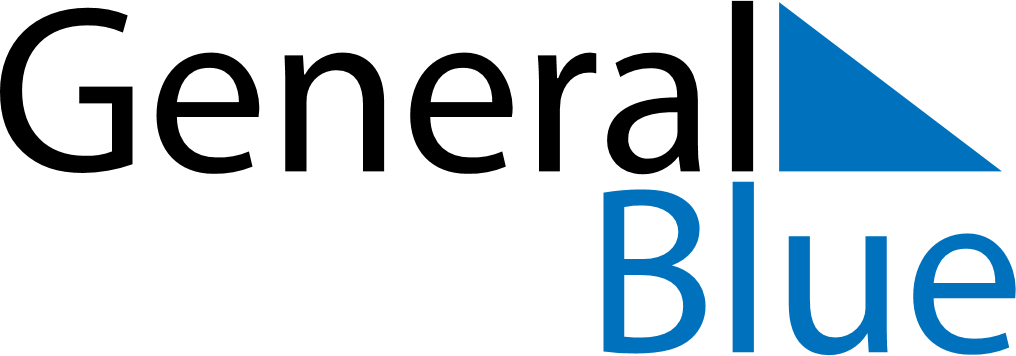 Daily PlannerMay 11, 2020 - May 17, 2020Daily PlannerMay 11, 2020 - May 17, 2020Daily PlannerMay 11, 2020 - May 17, 2020Daily PlannerMay 11, 2020 - May 17, 2020Daily PlannerMay 11, 2020 - May 17, 2020Daily PlannerMay 11, 2020 - May 17, 2020Daily Planner MondayMay 11TuesdayMay 12WednesdayMay 13ThursdayMay 14FridayMay 15 SaturdayMay 16 SundayMay 17MorningAfternoonEvening